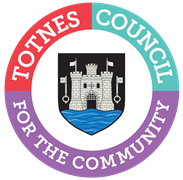 AGENDA FOR THE MEETING OF TOTNES TOWN COUNCILTHURSDAY 30TH JULY 2020 – HELD REMOTELY USING ZOOMMEETING LINK: https://zoom.us/j/96825349402?pwd=MU5oUXJhY05hUERzd2lIbzZHYlBIUT09 MEETING ID: 968 2534 9402Please note that public question time will be held prior to Full Council from 6.30pmTHE PASSWORD FOR THIS MEETING IS 862147. PLEASE NOTE THAT MEMBERS OF THE PUBLIC WILL BE KEPT IN THE WAITING ROOM FACILITY IN ZOOM UNTIL THE MEETING COMMENCES.You are hereby SUMMONED to attend a Meeting of the Council, which is to be held using remote meeting service Zoom on Thursday 30th July 2020 at 7pm for the purpose of transacting the following business:  APOLOGIES FOR ABSENCE AND DECLARATION OF INTERESTSTo receive apologies and to confirm that any absence has the approval of the Council. The Mayor will request confirmation that all Members have completed or made any necessary amendments to their Declaration of Interests.TRAFFIC AND TRANSPORT FORUM ACTIONSTo consider any actions from the Traffic and Transport Forum held on 29th July 2020:2a) Amended locations of proposed planters for the town centre and draft costings.2b) Approving budget for an application of imprint on Fore Street road surface.2c) A brief for signage at the bottom of Fore Street.2d) Approving a budget and an application for a Vehicle Activated Sign (VAS) at the bottom of Fore Street.2e) Funding for improved signage to the town car parks.ARTS WORKING GROUP To consider any actions or expenditure from the Arts Working Group held on 21st July 2020. Document to follow. 3a) Decision on the Christmas nights.3b) Funding towards a community ats event.3c) New late night shopping community 'Christmas in Totnes' events.NEW WORKING GROUP To consider the setting up of a public assets working group, to sit under Council Matters - motion from Cllr Hodgson.PLANNING COMMITTEETo consider the actions and any matters arising from the Planning Committee held on 27th July 2020. Document to follow. The Council will be asked to RESOLVE to exclude the press and public “by reason of the confidential nature of the business” to be discussed and in accordance with the Public Bodies (Admission to Meetings) Act 1960.LEGAL MATTERTo update on a legal matter.DATE OF NEXT MEETINGTo note the date and time of the next meeting: Monday 7th September 2020 at 7.00pm. Public session from 6.30pm via Zoom.Catherine MarltonTown ClerkUSE OF SOUND RECORDINGS AT COUNCIL & COMMITTEE MEETINGSThe open proceedings of this Meeting will be audio and video recorded. If members of the public make a representation, they will be deemed to have consented to being recorded. By entering the Council Chamber or Zoom meeting, attendees are also consenting to being recorded.Televised, vision and sound recordings or live broadcastings by members of the press or public at Council or Committee debates are permitted and anyone wishing to do so is asked to inform the Chairman of the respective Committee of their intention to record proceedings.